Name of Journal: World Journal of Clinical CasesManuscript NO: 49579Manuscript Type: CASE REPORTOut-of-hospital cardiac arrest in a young adult survivor with sequelae of childhood Kawasaki disease: A case reportZhu KF et al. Out-of-hospital cardiac arrest in sequelae of childhood KDKe-Fu Zhu, Li-Jiang Tang, Shao-Ze Wu, Yi-Min TangKe-Fu Zhu, Li-Jiang Tang, Shao-Ze Wu, Yi-Min Tang, Department of Cardiology, Zhejiang Hospital, Hangzhou 310013, Zhejiang Province, ChinaORCID number: Ke-Fu Zhu (0000-0001-8163-888X); Li-Jiang Tang (0000-0002-1057-5655); Shao-Ze Wu (0000-0001-8339-0793); Yi-Min Tang (0000-0001-9273-5298).Author contributions: Zhu KF collected the patient’s clinical data and drafted the manuscript; Tang LJ reviewed the literature; Wu SZ contributed to analysis and interpretation of the imaging; Tang YM collected the patient’s clinical data and revised the manuscript; ll authors issued final approval for the version to be submitted.Supported by the Program of Zhejiang Chinese medicine science and technology, No. 2018ZQ004Informed consent statement: Informed written consent was obtained from the patient for publication of this report and any accompanying images.Conflict-of-interest statement: The authors declare that they have no conflict of interest.CARE Checklist (2016) statement: The manuscript was prepared and revised according to the CARE Checklist (2016).Open-Access: This article is an open-access article was selected by an in-house editor and fully peer-reviewed by external reviewers. It is distributed in accordance with the Creative Commons Attribution Non Commercial (CC BY-NC 4.0) license, which permits others to distribute, remix, adapt, build upon this work non-commercially, and license their derivative works on different terms, provided the original work is properly cited and the use is non-commercial. See: http://creativecommons.org/licenses/by-nc/4.0/Manuscript source: Unsolicited manuscriptCorresponding author: Yi-Min Tang, MD, Associate Chief Physician, Department of Cardiology, Zhejiang Hospital, Lingyin Road No. 12, Hangzhou 310013, Zhejiang Province, China. tangyimin_zh@163.comTelephone: +86-571-87987373Fax: +86-571-87987373Received: June 10, 2019Peer-review started: June 10, 2019First decision: September 9, 2019Revised: September 29, 2019Accepted: October 15, 2019Article in press:Published online:AbstractBACKGROUDKawasaki disease (KD) is an acute type of systemic vasculitis involving small to medium-sized muscular arteries and outbreaks during childhood. KD can cause myocardial ischemia, infarction, and sudden cardiac arrest. We present a case of a young adult survivor of out-of-hospital cardiac arrest  late KD sequelae.CASE SUMMARYA 29-year-old man with presumed acute KD history at the age of 5 suddenly lost consciousness while jogging and was diagnosed a sudden cardiac arrest by emergency doctor. After about 10 min cardiopulmonary resuscitation, return of spontaneous circulation was achieved and the patient was transferred to our hospital. A coronary computed tomography angiogram and coronary angiography revealed extensive calcifications of left anterior descending and right coronary artery aneurysms. The patient was an active individual who took exercise regularly and claimed no previous symptoms of chest pain or shortness of breath on exertion. he most possible cause of his sudden cardiac arrest could be presumed as a thrombus within the coronary artery aneurysms. After that a thromboembolism induced extensive ischemia, and this ischemia-induced arrhythmia led to a cardiac arrest.CONCLUSIONFew patients suffer a late sequela of KD can survive from out-of-hospital cardiac arrest. Medications, surgical intervention, and active follow-up are extremely important for this patient to prevent adverse events in the future.Key words: Cardiac arrest; Young adult; Kawasaki disease; Coronary artery aneurysm; Case report© The Author(s) 2019. Published by Baishideng Publishing Group Inc. All rights reserved.Core tip: Kawasaki disease (KD) is an acute type of systemic vasculitis involving small to medium-sized muscular arteries in childhood. One of the most severe complications of KD is coronary artery aneurysms. We reported a case of out-of-hospital cardiac arrest of a young adult survivor, who probably had KD during childhood. Undiagnosed and untreated KD can have serious long-term sequelae. Few patients suffer a late sequela of KD can survive from out-of-hospital cardiac arrest. Timely cardiopulmonary resuscitation is very critical for survival of sudden cardiac arrest.Zhu KF, Tang LJ, Wu SZ, Tang YM. Out-of-hospital cardiac arrest in a young adult survivor with sequelae of childhood Kawasaki disease: A case report. World J Clin Cases 2019; In pressINTRODUCTIONKawasaki disease (KD), first reported by Kawasaki in 1967[1], is an acute type of systemic vasculitis involving small to medium-sized muscular arteries in childhood. One of the complications of KD is a coronary artery (CA) aneurysm with incident rate of approximately 20% if left KD untreated[2]. CA aneurysm causes stenosis or occlusion of CA due to the remodeling of aneurysm, thereby resulting in ischemic heart disease, myocardial infarction, and sudden cardiac arrest[3-5]. Few patients suffer a late sequela of KD can survive from out-of-hospital cardiac arrest. We treated one case of a 29-year-old survivor with no previous medical history. The patient was admitted to our hospital after cardiac arrest with extensive calcifications of multiple CA aneurysms, which we surmised to be residual lesions derived from the coronary arteritis of KD.CASE PRESENTATIONChief complaintsA 29-year-old Chinese man presented with a sudden loss of consciousness.History of present illnessA 29-year-old Chinese man suddenly passed out while jogging at the school sports field. He was found conscious disappearance of carotid pulsation when a doctor from school hospital arrived in 3 min. His electrocardiogram (ECG) showed a flat line without any electrical activities (Figure 1). Then he was quickly diagnosed with sudden cardiac arrest. After about 10 min cardiopulmonary resuscitation (CPR), return of spontaneous circulation was achieved and the patient was transferred to our hospital for assessment as soon as the ambulance arrived. After admission, the patient regained consciousness on the next day and had no symptoms of discomfort. He claimed no previous symptoms of chest pain or shortness of breath on exertion.History of past illnessThe patient was an active individual who took exercise regularly with height of 183 cm and weight of 75 kg. He suffered a high fever at the age of 5 but was not able to recall whether there was any other discomfort like a skin rash. There was no other history of past illness.Personal and family historyHe does not drink alcohol or smoke and has no history of trauma and drug use. This patient has no family history of cardiac disease or any clinical feature to suggest connective tissue disease.Physical examination upon admissionVital signs were steady during hospitalization. No abnormalities were found on cardiopulmonary examination. There were no swollen lymph nodes and no skin rash n the whole body.Laboratory examinationsThe levels of troponin I were slightly elevated from admission to normal levels after a few days (from 0.44 ng/mL to normal, Figure 2). His liver function suggested that alanine aminotransferase was 454 U/L and aspartate aminotransferase 357 U/L at admission, gradually decreased to normal levels, consistent with the expression of myocardial injury markers. The blood routine showed that white blood cells (13.3 × 109/L) and neutrophils (11.3 × 109/L) were slightly increased at admission to normal levels after a few days. His routine chemistry panel was normal with sodium 138.94 mmol/L; potassium 4.00 mmol/L; magnesium 0.84 mmol/L. His renal and coagulative functions were normal. Test results of yphilis antibody, antibody, hepatitis eries, anti-nuclear antibodies, and antineutrophil cytoplasmic antibodies were negative. The 12-lead ECG performed upon admission showed depressed ST-segments in I, II, aVF, and V2-6 leads. Followed-up ECG 4 h later showed normal ECG parameters (Figure 1).Imaging examinationsEchocardiography indicated normal atrial and ventricular size, normal wall thickness, normal systolic and diastolic function, and an ejection fraction of 63.2%. Computed tomography of brain showed no evidence of intracranial hemorrhage. Coronary computed tomography angiography (CTA) revealed marked aneurysms and extensive calcifications in the proximal and mid left anterior descending (LAD) and right coronary artery (RCA), (Figure 3). Coronary angiography was performed at day 10, which showed giant aneurysms of the proximal LAD with subtotal occlusion and the proximal and mid RCA with chronic total occlusion. The RCA received left-to-right epicardial collateral circulation from left circumflex coronary artery (Figure 4).FINAL DIAGNOSISThe final diagnosis of the presented case is CA aneurysms due to a cardiac sequela of KD at the age of 5.TREATMENTThe patient was medically managed with aspirin, clopidogrel, clexane, and isosorbide mononitrate. At day 28, the surgery of coronary artery bypass grafting was . The left internal mammary artery was grafted onto the LAD, and saphenous vein grafts were made to the  and RCA.OUTCOME AND FOLLOW-UPThere was no adverse event during the surgery and the patient recovered well postoperatively with no complications. He is  the operation. There were no myocardial ischemia symptoms, change in cardiac function, or adverse events during the -mo follow-up period.DISCUSSIONThe case described has several notable features. Firstly, to our best knowledge, the survival odds of patients with CA aneurysms after out-of-hospital cardiac arrest is low, and few cases were found in the literature. Previous studies revealed sudden cardiac death in undiagnosed KD patients was identified by histopathological analysis of the autopsy materials[6,7]. Secondly, the young adult who lives with CA aneurysms for approximately 24 years has normal heart function and is not affected by long-term cardiac ischemia. Additionally, medical treatment and  were successful and long-term follow-up was well taken to this patient.KD is not only the most common vasculitis children, but also the most common vasculitis across all age groups[8]. One of the most severe complications of KD is CA aneurysms. If KD is not treated in time, about 20% of affected patients can end up with CA aneurysms[2,9]. CA aneurysms are classified into small size (< 4 mm), medium size (4 to 8 mm), and giant size (> 8 mm) based on their diameter[10]. Larger CA aneurysms in patients with KD were proved to have a higher probability of developing calcification. Kaichi et al[11] found that the prevalence of coronary calcification with initial diameters ≥ 6 mm was 12% at 5 years, 44% at 10 years, and 94% at 20 years. In this specific case, it approximately 24 years for a significant calcification to develop.Other diseases leading to CA aneurysms such as atherosclerosis, infectious diseases like syphilis, connective tissue diseases like systemic lupus erythematosus also need to be identified. However, the patient was a young man without the history of metabolic syndrome such as hypertension and diabetes. Moreover, he had no fever or rash, and his blood test showed negative yphilis antibody and . Thus, according to the patient’s past medical history, clinical manifestations and examinations, the patient was diagnosed CA aneurysms caused by KD.Sudden cardiac arrest may occur in the acute phase of KD during infancy or develop as a late sequela of this disease during adolescence and adulthood. The incidence of CA aneurysm can be reduced by times through standard treatment of KD with lowered rate of sudden death to less than 0.1%[12,13]. Many asymptomatic adolescents or young adults may currently live with a CA aneurysm caused by undiagnosed KD or late KD treatment[14]. Serious cardiac events may occur in those who lack awareness of this late KD sequelae. Kazuma et al[15] reported that several sudden death cases in KD patients with left ventricular dysfunction suffered non-sustained ventricular tachycardia for 10 years before death. Few patients with a late sequela of KD could survive out-of-hospital cardiac arrest. In this case, the young adult survivor has normal left ventricular function and arrhythmia was not observed in ECG monitoring during hospitalization. According to the medical history, clinical manifestation, and image examinations of this patient, the most likely cause of his sudden cardiac arrest in the presented case could be presumed as follow: firstly, turbulent flow caused by local stenosis with intimal thickening forming a thrombus within the CA aneurysms; after that a thromboembolism inducing extensive ischemia without infarction; and this ischemia-induced arrhythmia led to a cardiac arrest. In this case, timely CPR is the significant path for patient to survive from the sudden cardiac arrest.Echocardiography is typically used to evaluate cardiac structure and function. Extensive calcification at the CA may induce an acoustic shadow. Meanwhile, coronary CTA imaging is helpful to detect calcified lesions. Sengupta et al[16] reported that CA aneurysms caused by KD lead to hemodynamic effects, where markedly abnormal flow patterns might lead to increasing risk of thrombosis and severe coronary events[16]. In this reported case, patient hanormal atrial and ventricular size, wall thickness, and systolic and diastolic function in echocardiography examination. Coronary CTA revealed marked aneurysms and extensive calcifications in CA.CONCLUSIONWe reported a case of out-of-hospital cardiac arrest of a young adult survivor who probably had KD during childhood. Undiagnosed and untreated KD can have serious long-term sequelae. Few patients suffer a late sequela of KD can survive from out-of-hospital cardiac arrest. Timely CPR is very critical for survival of sudden cardiac arrest. Meditations, surgical intervention, and active follow-up  extremely important for this patient to prevent adverse events from happening in the future.REFERENCES1 Kawasaki T. [Acute febrile mucocutaneous syndrome with lymphoid involvement with specific desquamation of the fingers and toes in children]. Arerugi 1967; 16: 178-222 [PMID: 6062087]2 Kato H, Sugimura T, Akagi T, Sato N, Hashino K, Maeno Y, Kazue T, Eto G, Yamakawa R. Long-term consequences of Kawasaki disease. A 10- to 21-year follow-up study of 594 patients. Circulation 1996; 94: 1379-1385 [PMID: 8822996 DOI: 10.1161/01.cir.94.6.1379]3 Senzaki H. Long-term outcome of Kawasaki disease. Circulation 2008; 118: 2763-2772 [PMID: 19106401 DOI: 10.1161/CIRCULATIONAHA.107.749515]4 Jung JW. Long-Term Outcome of Kawasaki Disease Complicated by a Large Coronary Aneurysm. Korean Circ J 2017; 47: 444-445 [PMID: 28765734 DOI: 10.4070/kcj.2017.0135]5 Cohen P, O'Gara PT. Coronary artery aneurysms: a review of the natural history, pathophysiology, and management. Cardiol Rev 2008; 16: 301-304 [PMID: 18923233 DOI: 10.1097/CRD.0b013e3181852659]6 Yajima D, Shimizu K, Oka K, Asari M, Maseda C, Okuda K, Shiono H, Ohtani S, Ogawa K. A Case of Sudden Infant Death Due to Incomplete Kawasaki Disease. J Forensic Sci 2016; 61 Suppl 1: S259-S264 [PMID: 26347043 DOI: 10.1111/1556-4029.12929]7 Okura N, Okuda T, Shiotani S, Kohno M, Hayakawa H, Suzuki A, Kawasaki T. Sudden death as a late sequel of Kawasaki disease: postmortem CT demonstration of coronary artery aneurysm. Forensic Sci Int 2013; 225: 85-88 [PMID: 22673706 DOI: 10.1016/j.forsciint.2012.04.036]8 Singh S, Kawasaki T. Kawasaki Disease in India, Lessons Learnt Over the Last 20 Years. Indian Pediatr 2016; 53: 119-124 [PMID: 26897142 DOI: 10.1007/s13312-016-0804-5]9 Brown TJ, Crawford SE, Cornwall ML, Garcia F, Shulman ST, Rowley AH. CD8 T lymphocytes and macrophages infiltrate coronary artery aneurysms in acute Kawasaki disease. J Infect Dis 2001; 184: 940-943 [PMID: 11528596 DOI: 10.1086/323155]10 JCS Joint Working Group. Guidelines for diagnosis and management of cardiovascular sequelae in Kawasaki disease (JCS 2013). Digest version. Circ J 2014; 78: 2521-2562 [PMID: 25241888 DOI: 10.1253/circj.cj-66-0096]11 Kaichi S, Tsuda E, Fujita H, Kurosaki K, Tanaka R, Naito H, Echigo S. Acute coronary artery dilation due to Kawasaki disease and subsequent late calcification as detected by electron beam computed tomography. Pediatr Cardiol 2008; 29: 568-573 [PMID: 18043859 DOI: 10.1007/s00246-007-9144-5]12 Newburger JW, Takahashi M, Burns JC, Beiser AS, Chung KJ, Duffy CE, Glode MP, Mason WH, Reddy V, Sanders SP. The treatment of Kawasaki syndrome with intravenous gamma globulin. N Engl J Med 1986; 315: 341-347 [PMID: 2426590 DOI: 10.1056/NEJM198608073150601]13 Nakamura Y, Aso E, Yashiro M, Uehara R, Watanabe M, Oki I, Yanagawa H. Mortality among persons with a history of kawasaki disease in Japan: mortality among males with cardiac sequelae is significantly higher than that of the general population. Circ J 2008; 72: 134-138 [PMID: 18159114 DOI: 10.1253/circj.72.134]14 Tsuda E, Matsuo M, Naito H, Noguchi T, Nonogi H, Echigo S. Clinical features in adults with coronary arterial lesions caused by presumed Kawasaki disease. Cardiol Young 2007; 17: 84-89 [PMID: 17244380 DOI: 10.1017/S1047951107000169]15 Kazuma N, Tatara K, Murata M. Can heart rate variability predict sudden death? A case of sudden death in a child with severe coronary sequelae of Kawasaki disease. Pediatr Cardiol 2000; 21: 403-406 [PMID: 10865027 DOI: 10.1007/s002460010094]16 Sengupta D, Kahn AM, Burns JC, Sankaran S, Shadden SC, Marsden AL. Image-based modeling of hemodynamics in coronary artery aneurysms caused by Kawasaki disease. Biomech Model Mechanobiol 2012; 11: 915-932 [PMID: 22120599 DOI: 10.1007/s10237-011-0361-8]P-Reviewer: Ajmal M, Ito S S-Editor: Zhang L L-Editor: Filipodia E-Editor:Specialty type: Medicine, Research and ExperimentalCountry of origin: ChinaPeer-review report classificationGrade A (Excellent): 0Grade B (Very good): 0Grade C (Good): C, CGrade D (Fair): 0Grade E (Poor): 0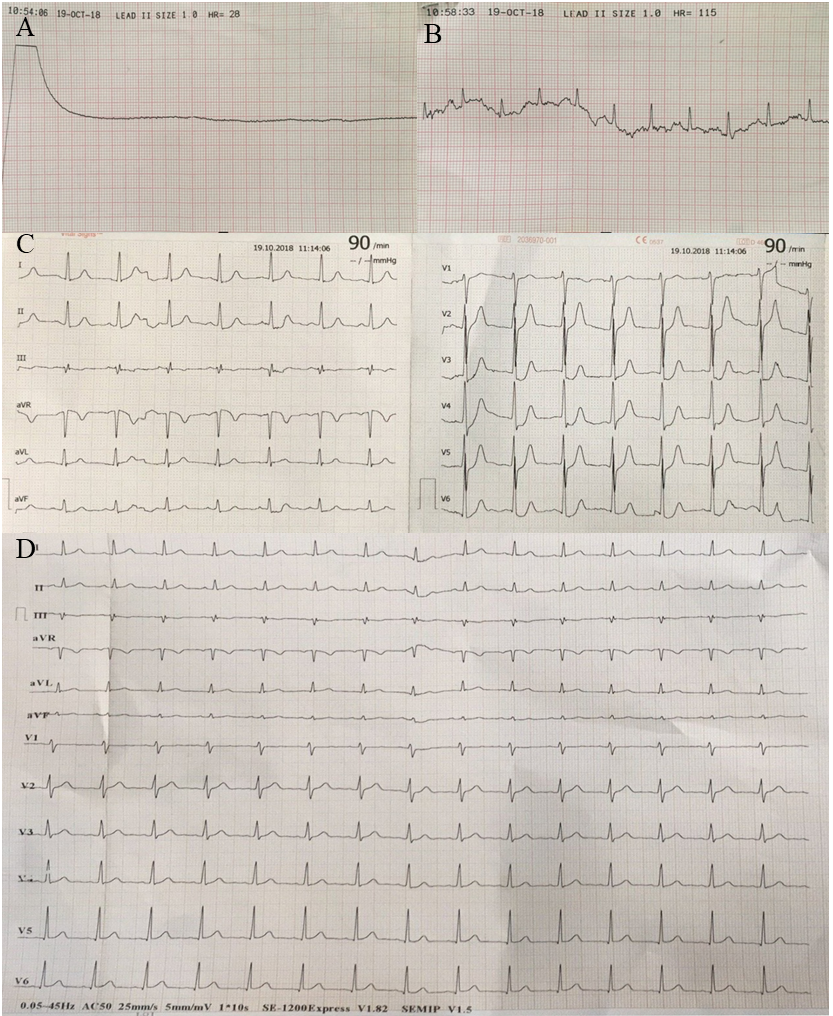 Figure 1 Representative electrocardiograms. A: Flat line while cardiopulmonary resuscitation; B: Recovery of spontaneous circulation after about 10 min resuscitation; C: Electrocardiogram on admission showing depressed ST-segments in I, II, aVF, and V2-6 leads; D: Normal electrocardiogram parameters 4 h later.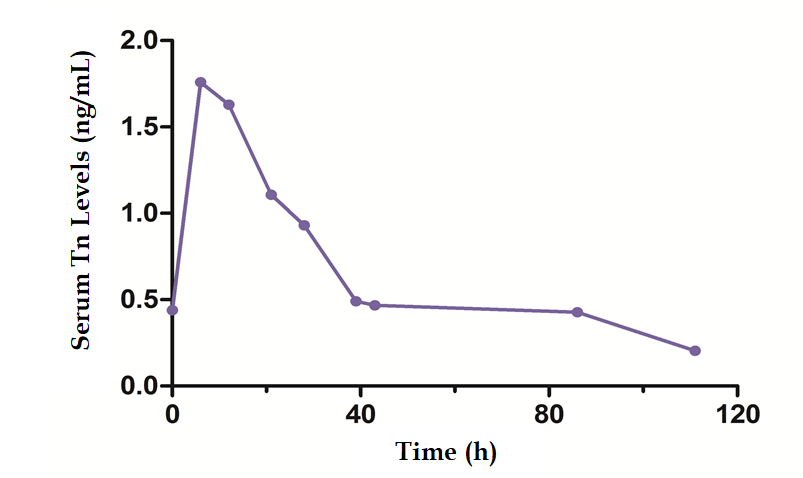 Figure 2 Serum troponin I level on admission. The levels of troponin I were slightly elevated and reached the highest value 6 h (1.76 ng/mL) and then gradually decreased to normal range.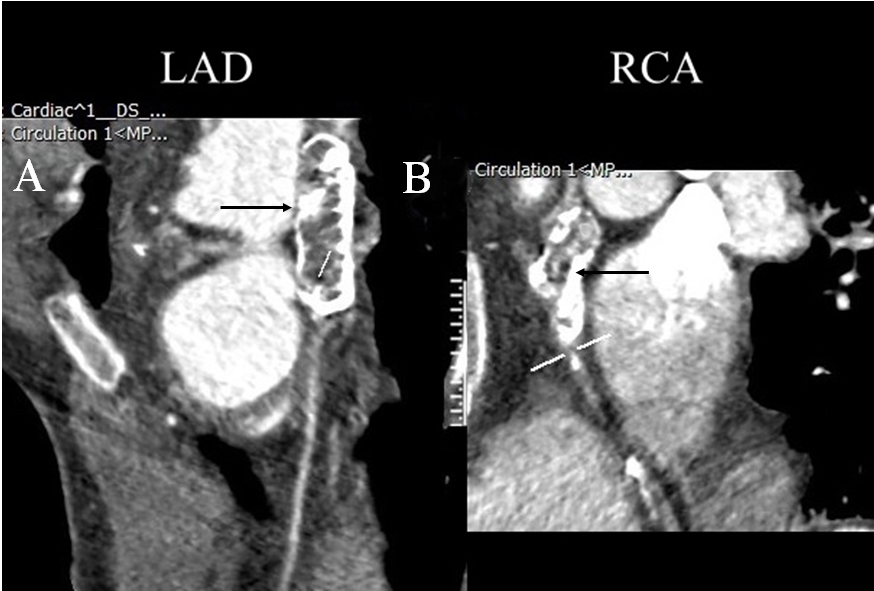 Figure 3 Coronary computed tomography angiography images from a 29-yr-old man with a history of Kawasaki disease at age 5 yr and coronary artery aneurysms. A: Aneurysmal dilation of left anterior descending with extensive calcification (black arrow); B: Aneurysmal dilation of right coronary artery with extensive calcification (black arrow). LAD: Left anterior descending; RCA: Right coronary artery.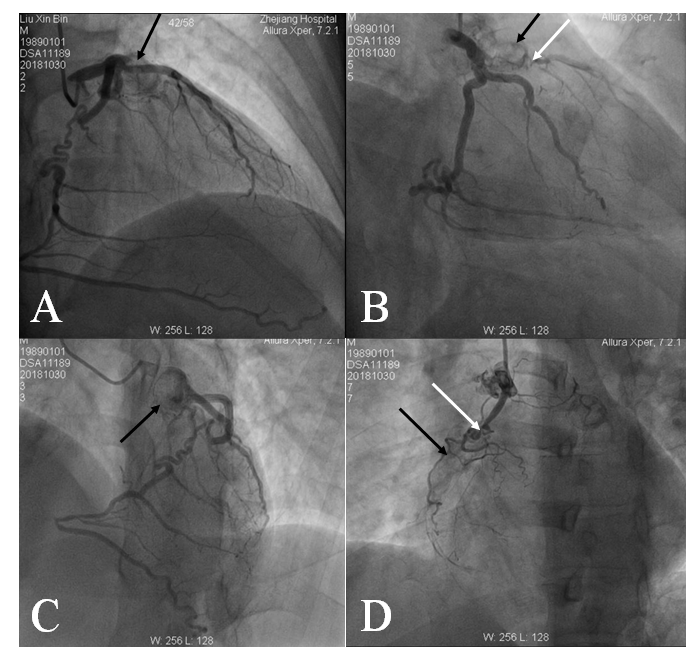 Figure 4 Angiography images. A, B, C: Showing giant aneurysms (black arrows) of the proximal left anterior descending with subtotal occlusion (white arrows); D: Showing the proximal and mid right coronary artery with chronic total occlusion (white arrows). The right coronary artery received left-to-right epicardial collateral circulation from left circumflex coronary artery.